Skate-Snow-Surf Board Deck DesignOne of the fastest moving styles of contemporary art is taking place right underneath your feet! That is, with the deck design of sporting equipment with skateboards, snowboards, and surfboards.Modern artists take inspiration from music, sports, landscape, graffiti, tattoos, and world cultures. Your job is to design sketches for any of these three boards and come up with a plan to create one of your own. Your final copy will be done using a stencil on white paper, cut out your design, and mount onto a piece of cardboard to trim with glue and scissors.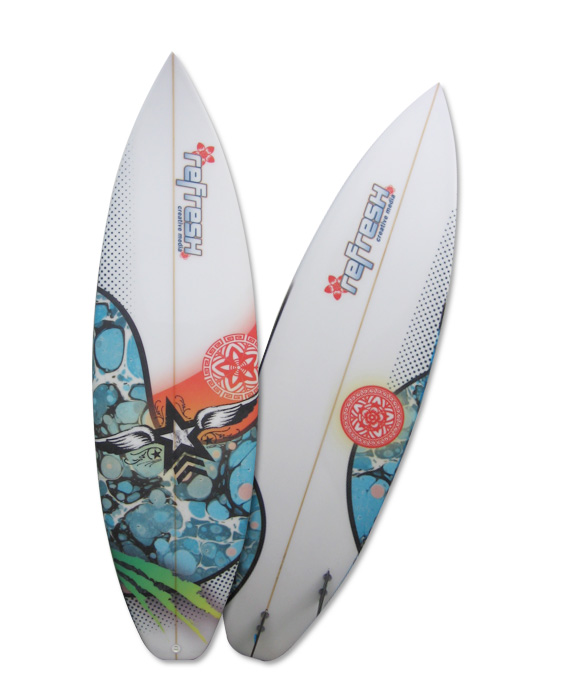 Ideas for deck designs:Elements and Principles of Art: line, shapes, patterns, textures, form, colorModern ArtTattoosWorld CulturesNatureCartoon Characters	GraffitiMusic GenresRESTRICTIONS: Designs must be school appropriate! Nothing that would embarrass your grandma or Mr. Tucci 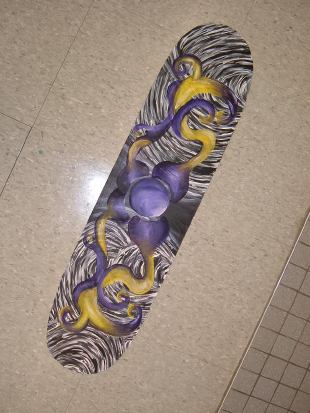 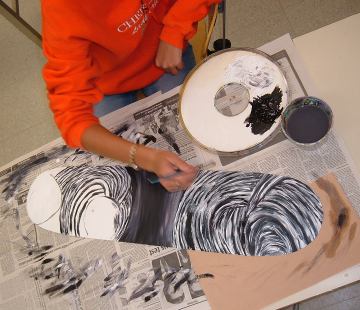 Websites for Deck Designs:Check these websites for contact info:Baker Skateboards
www.bakerskateboards.comChocolate Skateboards
www.chocolateskateboards.com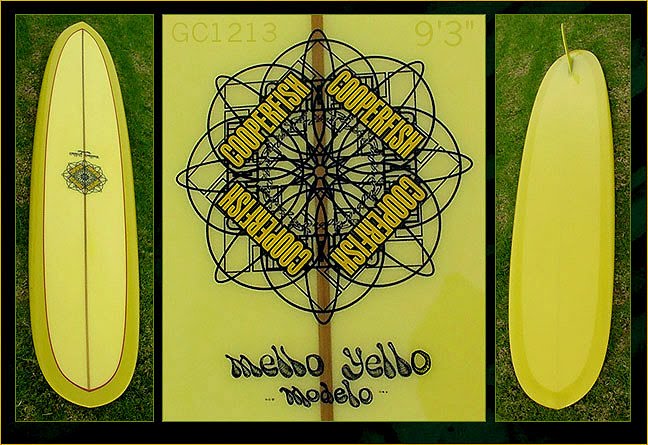 Black Box Skateboards
http://www.blackboxdist.com/Element Skateboards
www.elementskateboards.comEnjoi Skateboards
www.enjoico.comToy Machine Skateboards
www.toymachine.comSeed Skateboards
www.seedskateboards.comGirl Skateboards
www.girlskateboards.comHabitat Skateboards
www.habitatskateboards.comDeluxe Skateboards
www.dlxsf.comKrooked Skateboards
http://www.dlxsf.com/spring10/kr/Check out the skateboard directory site for more companies:
www.skateboarddirectory.com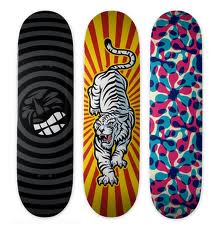 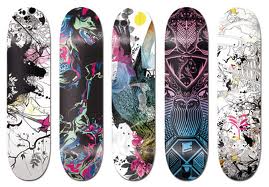 Skateboard Deck Design Template:Use this template to create a thumbnail sketch of your skateboard deckDraw in pencilLabel on the side if you do not have enough room to create your design in this small space. I need to see that you have a plan
thumbnail sketch of your skateboard de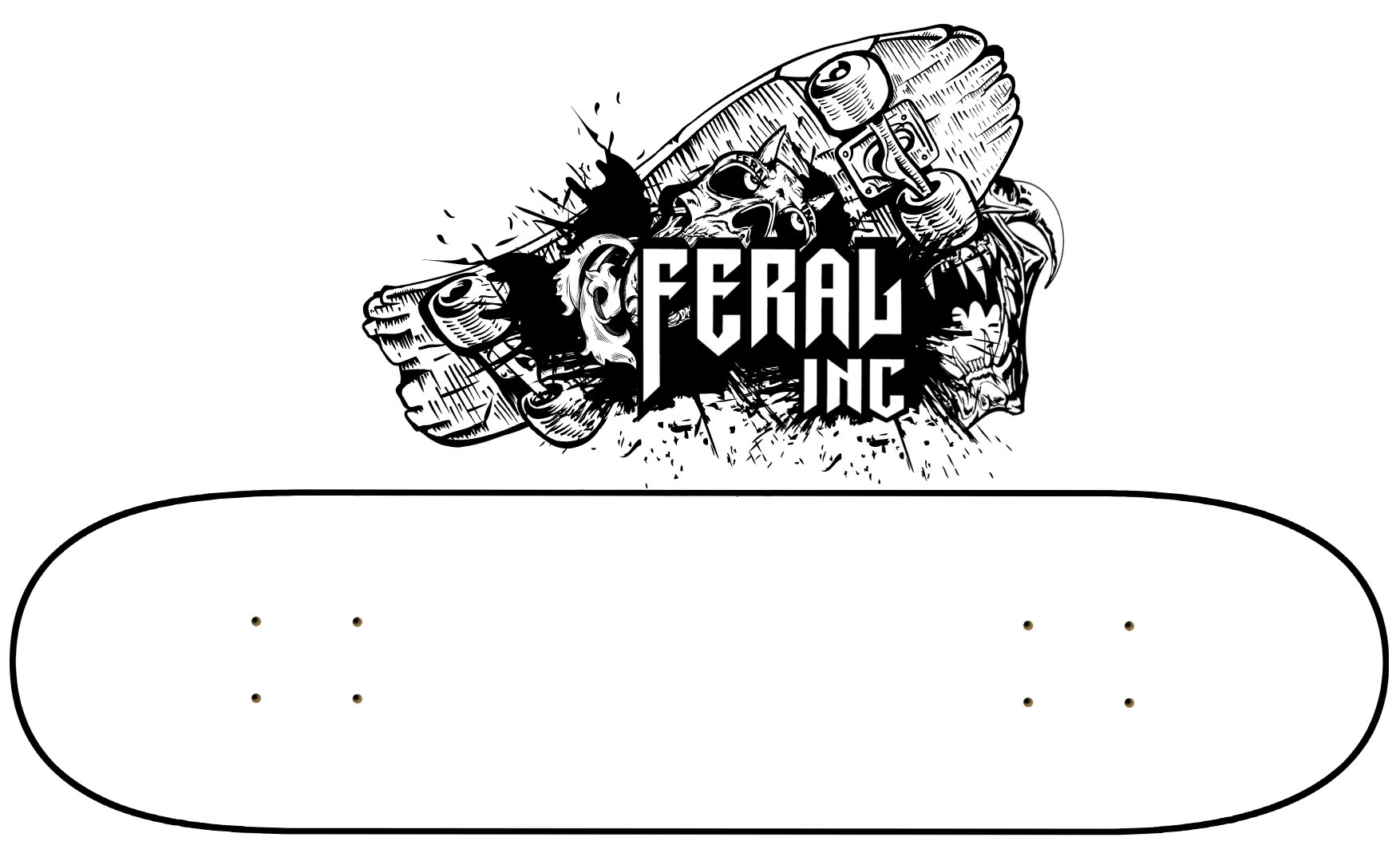 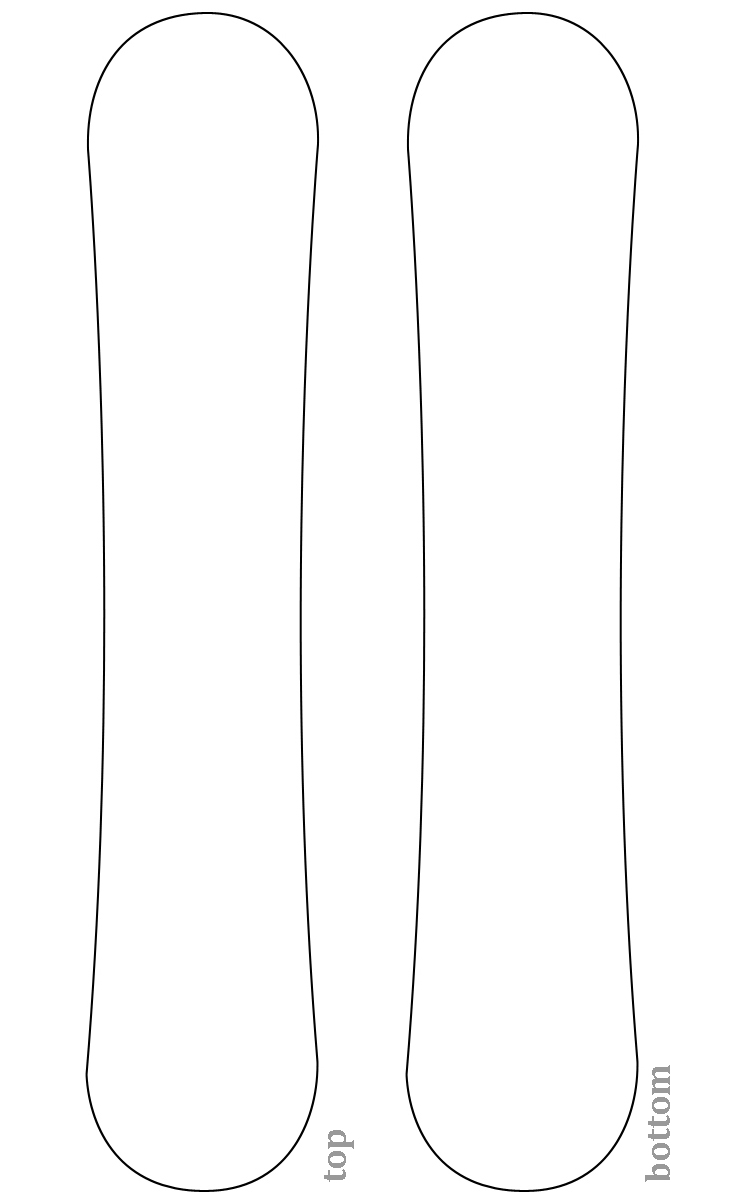 	Snowboard Deck DesignUse the template to create a thumbnail sketch of your snowboard designDraw in pencilAny designs that cannot fit, label in the side space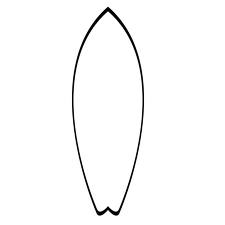 	Surfboard Deck Design1.	Use the template to create a thumbnail sketch of your snowboard design2.	Draw in pencil3.	Any designs that cannot fit, label in the side space